Publicado en España el 10/04/2017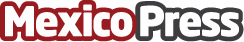 APM Terminals adjudica el proyecto de tratamiento de aguas residuales al consorcio de empresas INSE-SALHER-SOSELEC-TECNICA DEL FUTUROLa terminal marítima Moín en Costa Rica contará con una planta de tratamiento de aguas residuales y un sistema de reutilización Salher®Datos de contacto:Gaelle Ricaud+34 650 806 599Nota de prensa publicada en: https://www.mexicopress.com.mx/apm-terminals-adjudica-el-proyecto-de_1 Categorías: Derecho Ecología Logística Recursos humanos Sector Marítimo Innovación Tecnológica http://www.mexicopress.com.mx